DZIENNIK USTAW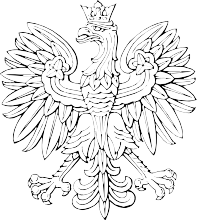 RZECZYPOSPOLITEJ POLSKIEJWarszawa, dnia 2 maja 2023 r.Poz. 838ROZPORZĄDZENIE MINISTRA SPRAW WEWNĘTRZNYCH I ADMINISTRACJI 1)z dnia 28 kwietnia 2023 r.zmieniające rozporządzenie w sprawie wzoru wniosku o świadczenie pieniężne za zapewnienie zakwaterowania i wyżywienia obywatelom Ukrainy przybywającym na terytorium Rzeczypospolitej Polskiejw związku z działaniami wojennymiNa podstawie art. 13 ust. 5 ustawy z dnia 12 marca 2022 r. o pomocy obywatelom Ukrainy w związku z konfliktem zbrojnym na terytorium tego państwa (Dz. U. z 2023 r. poz. 103, z 2022 r. poz. 2600 oraz z 2023 r. poz. 185 i 547) zarządza się, co następuje:§ 1. W rozporządzeniu Ministra Spraw Wewnętrznych i Administracji z dnia 16 marca 2022 r. w sprawie wzoru wnios- ku o świadczenie pieniężne za zapewnienie zakwaterowania i wyżywienia obywatelom Ukrainy przybywającym na teryto- rium Rzeczypospolitej Polskiej w związku z działaniami wojennymi (Dz. U. poz. 608, 617, 941 i 2226) załącznik do rozpo- rządzenia otrzymuje brzmienie określone w załączniku do niniejszego rozporządzenia.§ 2. Rozporządzenie wchodzi w życie z dniem następującym po dniu ogłoszenia.Minister Spraw Wewnętrznych i Administracji: M. Kamiński1)  Minister Spraw Wewnętrznych i Administracji kieruje działem administracji rządowej – administracja publiczna, na podstawie § 1 ust. 2 pkt 1 rozporządzenia Prezesa Rady Ministrów z dnia 18 listopada 2019 r. w sprawie szczegółowego zakresu działania Ministra Spraw Wewnętrznych i Administracji (Dz. U. poz. 2264).Dziennik Ustaw	– 2 –	Poz. 838Załącznik do rozporządzenia Ministra Spraw Wewnętrznych i Administracji z dnia 28 kwietnia 2023 r. (Dz. U. poz. 838)WZÓRWniosek o świadczenie pieniężne za zapewnienie zakwaterowania i wyżywienia obywatelom Ukrainy przybywającym na terytorium Rzeczypospolitej Polskiej, w związku z działaniami wojennymi prowadzonymi na terytorium UkrainyDane wnioskodawcyImię i nazwisko lub nazwa podmiotu*PESEL lub NIP*Adres e-mail*Numer telefonu*Liczba osób, na które wnioskuję o przyznanie świadczenia*Adres miejsca pobytu osób przyjętych do zakwaterowania(miejscowość, kod pocztowy, ulica, numer domu, numer mieszkania)*Numer rachunku płatniczego, na który będzie wypłacane świadczenie*Dziennik Ustaw	– 3 –	Poz. 838Oświadczenia wnioskodawcy*Oświadczam, że:zapewniono na własny koszt zakwaterowanie i wyżywienie osobie wskazanej w „karcie osobyprzyjętej do zakwaterowania”, stanowiącej załącznik do niniejszego wniosku;za osobę przyjętą do zakwaterowania na wskazany okres nie wypłacono już świadczenia;za okres, którego dotyczy wniosek, nie otrzymano dodatkowego wynagrodzenia, w tym zawynajem;dane podane we wniosku są prawdziwe.Oświadczenie składa się pod rygorem odpowiedzialności karnej za złożenie fałszywego oświadczenia.…………………………………………………………….. (data i podpis osoby składającej oświadczenie / podpis dokumentu elektronicznego)Na podstawie art. 13 ust. 1 ustawy z dnia 12 marca 2022 r. o pomocy obywatelom Ukrainy w związku z konfliktem zbrojnym na terytorium tego państwawnoszę o:□ przyznanie	□ przedłużenie przyznania– świadczenia pieniężnego za zapewnienie zakwaterowania i wyżywienia obywatelomUkrainy.Uzasadnienie przedłużenia wypłaty świadczenia powyżej 120 dni:(wypełnij to pole, jeśli wnioskujesz o przedłużenie przyznania świadczenia)* Pola oznaczone symbolem gwiazdki są wymagane.……………………………………………………………..(data i podpis osoby składającej wniosek /podpis dokumentu elektronicznego)Karta osoby przyjętej do zakwaterowaniaZałącznik do wniosku o świadczenie pieniężne za zapewnienie zakwaterowania i wyżywienia obywatelom Ukrainyprzybywającym na terytorium Rzeczypospolitej Polskiej w związku z działaniami wojennymi prowadzonymi na terytorium UkrainyImię i nazwisko*	PESEL*W poniższych polach zakreśl znakiem X dni, w których zapewniono zakwaterowanie i wyżywienie danej osobie*Rok 2022LipiecSierpieńWrzesieńPaździernikStrona 1 z 3ListopadGrudzieńRok 2023StyczeńLutyMarzecKwiecieńMajStrona 2 z 3CzerwiecLipiecSierpieńLiczba dni łącznie*	Wypełnia Urząd – Liczba dni łącznie x dzienna wysokość świadczenia w zł* Pola oznaczone symbolem gwiazdki są wymagane.Strona 3 z 3123456789101112131415161718192021222324252627282930311234567891011121314151617181920212223242526272829303112345678910111213141516171819202122232425262728293012345678910111213141516171819202122232425262728293031123456789101112131415161718192021222324252627282930123456789101112131415161718192021222324252627282930311234567891011121314151617181920212223242526272829303112345678910111213141516171819202122232425262728123456789101112131415161718192021222324252627282930311234567891011121314151617181920212223242526272829301234567891011121314151617181920212223242526272829303112345678910111213141516171819202122232425262728293012345678910111213141516171819202122232425262728293031123456789101112131415161718192021222324